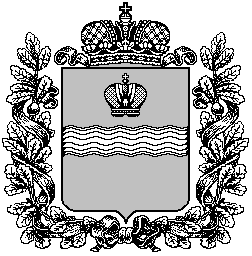 ТЕРРИТОРИАЛЬНАЯ ИЗБИРАТЕЛЬНАЯ КОМИССИЯ КИРОВСКОГО РАЙОНА КАЛУЖСКОЙ ОБЛАСТИРЕШЕНИЕ29 июня 2021  года                                                                         № 65/10О назначении дополнительных выборовдепутатов Сельской Думы сельского поселения «Деревня Гавриловка»На основании пункта 9 статьи 71 Федерального закона от 12.06.2002 № 67 – ФЗ «Об основных гарантиях избирательных прав и права на участие в референдуме граждан Российской Федерации», пункта 3 статьи 71 Закона Калужской области от 25.06.2009 №556 – ОЗ «О выборах в органы местного самоуправления в Калужской области» территориальная избирательная комиссия Кировского района Р Е Ш И Л А:Назначить дополнительные выборы депутатов Сельской думы сельского поселения «Деревня Гавриловка» четвертого созыва по трём незамещенным депутатским мандатам в семимандатном избирательном округе № 1 на 19 сентября 2021 года. Опубликовать настоящее решение в Кировской районной газете «Знамя Труда» и разместить на официальном портале органов власти Калужской области на странице территориальной избирательной комиссии Кировского района.Настоящее решение вступает в силу со дня его официального опубликования.Председатель территориальнойизбирательной комиссии                                                             Д.А. СынчиковСекретарь территориальнойизбирательной комиссии                                                                 И.Н. Титова